Сегодня, 25 февраля в нашей школе был проведена дружеская встреча по настольному теннису среди учащихся 4-5 классов в рамках акции «Я люблю спорт!». 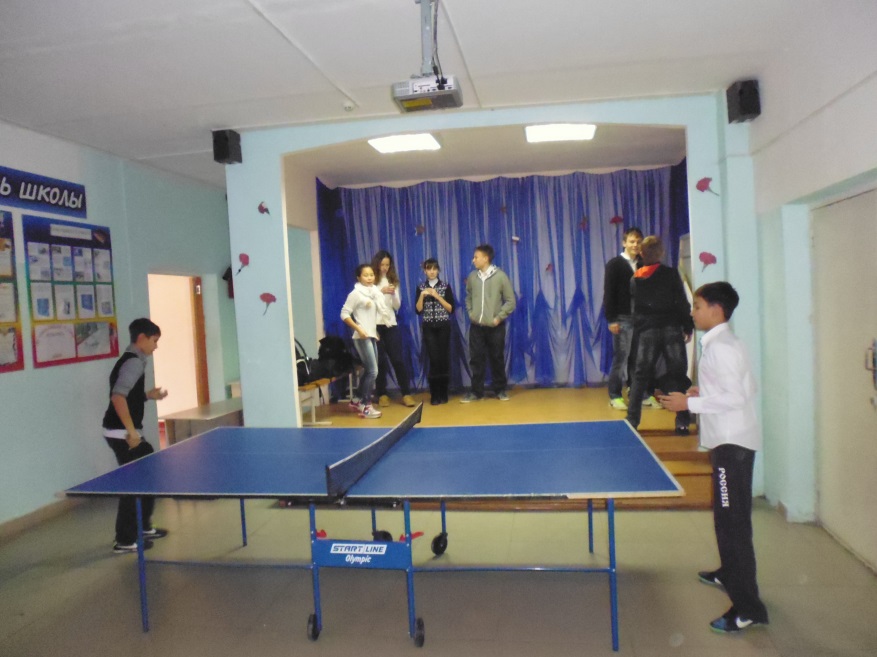 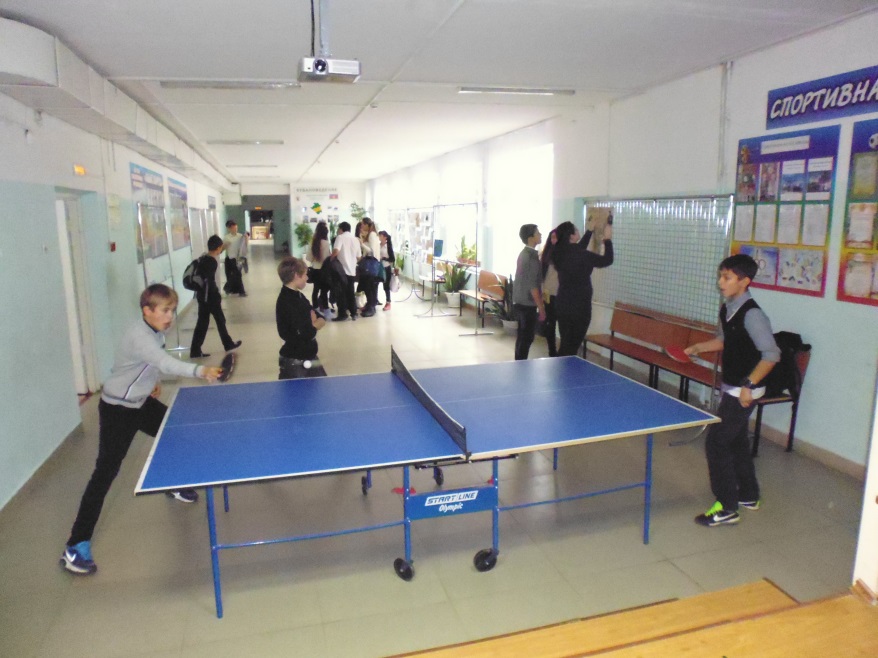 